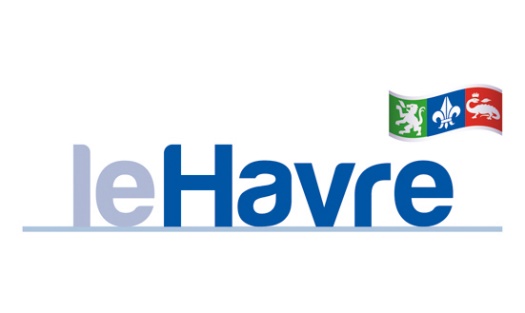 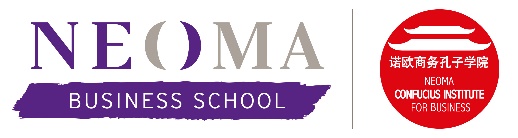 Semaine 3 villes, 3 semaines - Chine NormandieInstitut Confucius /Hôtel de Ville du Havre16 au 22 septembre 2017Exposition, conférence et ateliers ouvert à tousS’inscription obligatoire par : google formsExposition: du 16 au 22 septembre 2017, 9-17h sauf le dimanche« La Normandie par une artiste chinoise »« La vie Normande vue par un journaliste chinois » « La Chine étonnante vue  par les jeunes français »Samedi 16 septembre 14h-14h30/14h45-15h15/15h30-16h
Atelier: Découverte de la médecine chinoise, acupuncture Docteur Denis COLIN
(50 places pour chaque atelier)17h00-18h30
Conférence: Théorie de la médecine chinoise et sa philosophie Docteur Denis COLIN
(50-100 places)Lundi 18 septembre 14h-14h30/14h45-15h15/15h30-16hAtelier Archéologie en ChineMme Yameng CORGET(40 places pour chaque atelier)17h00-19h00
Conférence : « L’art moderne et contemporain en Chine (de la fin XIXe au début XXIe siècle) » M. Jacques GIES
(50 places)
Mardi 19 septembre 14h-14h30/14h45-15h15/15h30-16hAtelier Peinture et calligraphie chinoise Mme Daï ZHENG
(30 places pour chaque atelier)17h00-18h00 
Conférence : Echo silencieux : la nature dans la peinture chinoise et l’impressionnismeMme Daï ZHENG
(50 places)
Mercredi 20 septembre 14h-14h30/14h45-15h15/15h30-16hAtelier Do it Yourself  Mme Weï LIU
(30 places pour chaque atelier)
17h00-18h00
Table Ronde « Jeunes » avec La Chaîne NormandeM. Eric TERRIER(50 places)Jeudi  21 septembre 14h-14h30/14h45-15h15/15h30-16hAtelier : Découverte de la gastronomie chinoise Mme Xiaotong HAN
(30 places pour chaque atelier)17h00-18h30Conférence : Se soigner par la nourriture et la gastronomie chinoise Mme Xiaotong HAN
(50 places)
Contact :Email: confucius@neoma-bs.frTéléphone : 02 32 82 58 06 

